UNITED STATESSECURITIES AND EXCHANGE COMMISSIONWASHINGTON, D.C. 20549FORM 6-KREPORT OF FOREIGN PRIVATE ISSUERPURSUANT TO RULE 13a-16 OR 15d-16UNDER THE SECURITIES EXCHANGE ACT OF 1934For the month of August 2022Commission File Number: 001-39461NANO-X IMAGING LTDCommunications CenterNeve Ilan, Israel 9085000(Address of principal executive office)Indicate by check mark whether the registrant files or will file annual reports under cover of Form 20-F or Form 40-F.Form 20-F ☒          Form 40-F ☐Indicate by check mark if the registrant is submitting the Form 6-K in paper as permitted by Regulation S-T Rule 101(b)(1): ☐Note: Regulation S-T Rule 101(b)(1) only permits the submission in paper of a Form 6-K if submitted solely to provide an attached annual report to security holders.Indicate by check mark if the registrant is submitting the Form 6-K in paper as permitted by Regulation S-T Rule 101(b)(7): ☐Note: Regulation S-T Rule 101(b)(7) only permits the submission in paper of a Form 6-K if submitted to furnish a report or other document that the registrant foreign private issuer must furnish and make public under the laws of the jurisdiction in which the registrant is incorporated, domiciled or legally organized (the registrant’s “home country”), or under the rules of the home country exchange on which the registrant’s securities are traded, as long as the report or other document is not a press release, is not required to be and has not been distributed to the registrant’s security holders, and, if discussing a material event, has already been the subject of a Form 6-K submission or other Commission filing on EDGAR.On August 16, 2022, NANO-X IMAGING LTD (the “Company”) issued a press release, a copy of which is attached hereto as Exhibit 99.1, and incorporated herein by reference.The information contained in this report, except the third paragraph of Exhibit 99.1, which contains certain quotes by the Chief Executive Officer of the Company, is hereby incorporated by reference into the Registration Statement on Form S-8, File No. 333-248322.EXHIBIT INDEX1SIGNATURESPursuant to the requirements of the Securities Exchange Act of 1934, the registrant has duly caused this report to be signed on its behalf by the undersigned, thereunto duly authorized.Date: August 16, 20222Exhibit 99.1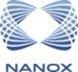 Nanox Announces Second Quarter 2022 Financial Results andProvides Business UpdateReports progress towards global supply chain developmentEnded the second quarter of 2022 with cash, cash equivalents and marketable securities of $126.7 millionManagement to host conference call and webcast today, August 16, 2022 at 8:30 AM ETNEVE ILAN, Israel—August 16, 2022 -- NANO-X IMAGING LTD (NASDAQ: NNOX) (“Nanox” or the “Company”), an innovative medical imaging technology company, today announced results for the second quarter ended June 30, 2022 and provided a business update.Second Quarter 2022 Highlights and Recent Developments:“I am pleased with our continued progress toward commercialization since our last earnings call in May, and we expect our next step will be making a 510(k) submission to the FDA for multi-source Nanox.ARC system,” said Erez Meltzer, Chief Executive Officer. “We place a high priority on obtaining clearance in the U.S., and will concurrently pursue other commercialization initiatives such as system deployment in Nigeria, pursuing the CE mark and accelerating the growth of our AI and teleradiology businesses. All these activities will provide critical real-world feedback and help us advance toward deployment at scale.” Financial results for three months ended June 30, 2022For the three months ended June 30, 2022, the Company reported revenue of $2.2 million, compared to none for the three months ended June 30, 2021 (which is referred to as the “comparable period”). During the three months ended June 30, 2022, the Company generated revenues through the sales of radiology services and the sales of AI solutions. The Company’s gross loss during the three months ended June 30, 2022 totaled $1.8 million on a GAAP basis. The Company’s revenue from teleradiology services for the three months ended June 30, 2022 was $2.1 million with a gross profit of $0.3 million. The increase in the Company’s revenue represents a growth of more than 15% in its sales of radiology services from the previous quarter which is attributable to an increase in its client-base and increased rates. The Company’s revenue from its AI solutions for the three months ended June 30, 2022 was $0.1 million with a gross loss of $2.1 million. Non-GAAP cost of revenue of the Company’s teleradiology services for the three months ended June 30, 2022 was $1.2 million, as compared to none in the comparable period, resulting in a non-GAAP gross profit of $0.9 million for the three months ended June 30, 2022, which represents a gross profit margin of approximately 43% on a non-GAAP basis. The Company’s non-GAAP gross loss from its AI solutions for the three months ended June 30, 2022 was $0.1 million. In total, non-GAAP cost of revenue for the three months ended June 30, 2022 was $1.4 million, as compared to none in the comparable period, resulting in a non-GAAP gross profit of $0.8 million for the three months ended June 30, 2022, which represents a gross profit margin of approximately 37% on a non-GAAP basis.For the three months ended June 30, 2022, the Company reported a net loss of $19.6 million, compared to a net loss of $13.6 million in the comparable period, largely due to expenses related to the acquisition of the market platform of MDWEB in November 2021, the consolidation of Nanox.AI and USARAD with the Company since the fourth quarter of 2021, an increase in the Company’s research and development expenses, goodwill impairment and an increase in the Company’s general and administrative expenses, which was mitigated by a decrease in the Company’s sales and marketing expenses and a $12.2 million decrease in its contingent earnout liability.Research and development expenses for the three months ended June 30, 2022 were $6.5 million, as compared to $4.3 million in the comparable period. The increase of $2.2 million was mainly due to the consolidation of Nanox.AI with the Company since the fourth quarter of 2021 and the balance due to the development of the multi-source Nanox.ARC and the Nanox.CLOUD and share-based compensation.Sales and marketing expenses for the three months ended June 30, 2022 were $1.1 million, as compared to $1.8 million in the comparable period. The decrease of $0.7 million was mainly due to a decrease of approximately $0.6 million in share-based compensation.General and administrative expenses for the three months ended June 30, 2022 were $11.1 million, as compared to $7.4 million in the comparable period. The increase of $3.7 million was mainly due to the acquisition of the market platform of MDWEB in November 2021, the consolidation of Nanox.AI and USARAD with the Company since the fourth quarter of 2021, an increase in the Company’s head count and the overall organization infrastructure and an increase in the Company’s legal fees due to the U.S. Securities and Exchange Commission (“SEC”) inquiry and class-action litigation, as described in the Company’s Form 20-F for the year ended December 31, 2021 filed on May 2, 2022.Change in obligation in connection of acquisitions was $12.6 million, as compared to none in the comparable period, due to the decrease in the Company’s contingent earnout liability.Goodwill impairment for the three months ended June 30, 2022 was $14.3 million due to the goodwill impairment related to the Nanox.AI reporting unit largely due to increasing discount rate and changes in management estimates.Non-GAAP net loss applicable to ordinary shares for the three months ended June 30, 2022 was $8.2 million, as compared to $8.6 million in the comparable period, primarily due to expenses resulting from the acquisition of the market platform of MDWEB in November 2021 and the consolidation of Nanox.AI and USARAD with the Company since the fourth quarter of 2021, as well as the increase in the Company’s research and development expenses and general and administrative expenses. Non-GAAP research and development expenses for the three months ended June 30, 2022 were $5.3 million, as compared to $3.4 million in the comparable period. Non-GAAP sales and marketing expenses for the three months ended June 30, 2022 were $0.8 million, as compared to $1.0 million in the comparable period. Non-GAAP general and administrative expenses for the three months ended June 30, 2022 were $5.5 million, as compared to $4.1 million in the comparable period.A reconciliation between GAAP and non-GAAP financial measures for the three-month periods ended June 30, 2022 and 2021 is provided in the financial results that are part of this press release. The difference between the GAAP and non-GAAP financial measures above is mainly attributable to amortization of intangible assets, share-based compensation, secondary offering expenses, goodwill impairment, change in obligation in connection of acquisitions and legal fees in connection with class-action litigation and the SEC inquiry.2Liquidity and Capital ResourcesThe Company ended the second quarter of 2022 with total cash, cash equivalents and marketable securities of $126.7 million. As of June 30, 2022, the Company had $86.6 million of cash, cash equivalents and short-term marketable securities and $40.1 million of long-term marketable securities. As of June 30, 2022, the Company had total current assets of $89.8 million and total current liabilities of $40.6 million, creating a working capital of $49.2 million. As of December 31, 2021, the Company had $88.7 million of cash, cash equivalents and short-term marketable securities and $67.8 million of long-term marketable securities and in total, $156.6 of cash and marketable securities. As of December 31, 2021, the Company had total current assets of $94.9 million and total current liabilities of $52.8 million, creating a working capital of $42.1 million.The decrease in the Company’s cash, cash equivalents and marketable securities of $29.9 million during the six month period ended June 30, 2022 was primarily due to negative cash flow from operations of $22.3 million and cash used in investing activities (less the of proceeds from the sale of marketable securities) of $6.8 million during the six month period ended June 30, 2022. Cash used in investing activities during the six month period ended June 30, 2022 was primarily due to the purchase of machinery and equipment for the Company’s fabrication facility in South Korea.Other AssetsAs of June 30, 2022, the Company had property and equipment, net of $42.9 million as compared to $37.4 million as of December 31, 2021. The increase is mainly attributed to the completion of the construction of the Company’s fabrication facility in South Korea and purchase of machinery and equipment.As of June 30, 2022, the Company had intangible assets and goodwill of $140.5 million as compared to $160.1 million as of December 31, 2021. The decrease is attributable to the periodic amortization of intangible assets and impairment of goodwill.Shareholders’ Equity As of June 30, 2022, the Company had approximately 52.2 million shares outstanding as compared to 51.8 million shares outstanding as of December 31, 2021. The increase was mainly due to the exercise of 192,927 warrants and the exercise of 141,067 options. The Company generated approximately $0.5 million in gross proceeds from the exercise of such options and warrants.In addition, during the six month period ended June 30, 2022, the Company issued 89,286 shares to the former equity holders of Nanox.AI due to the achievement of a milestone pursuant to the terms of the Agreement and Plan of Merger, dated August 9, 2021, as amended, among the Company, Nanox.AI and Perryllion Ltd., as representative of Nanox.AI’s equity holders.Conference Call and Webcast Details Tuesday, August 16, 2022 @ 8:30am ETIndividuals interested in listening to the conference call may do so by joining the live webcast on the Investors section of the Nanox website under Events and Presentations. Alternatively, individuals can register online to receive a dial-in number and personalized PIN to participate in the call. An archived webcast of the event will be available for replay following the event.3About Nanox:Nanox (NASDAQ: NNOX) is focused on applying its proprietary medical imaging technology and solutions to make diagnostic medicine more accessible and affordable across the globe. The vision of Nanox is to increase the early detection of medical conditions that are discoverable by medical image technologies based on X-rays, which Nanox believes is key to increasing early prevention and treatment, improving health outcomes, and, ultimately, saving lives. Nanox is developing a holistic imaging solution, which includes the Nanox System, comprised of the Nanox.ARC using its novel MEMs X-ray source technology, and the Nanox.CLOUD, a companion cloud software, integrated with AI solutions and teleradiology services. For more information, please visit www.nanox.vision.4Forward-Looking Statements: This press release may contain forward-looking statements that are subject to risks and uncertainties. All statements that are not historical facts contained in this press release are forward-looking statements. Such statements include, but are not limited to, any statements relating to the initiation, timing, progress and results of the Company’s research and development, manufacturing and commercialization activities with respect to its X-ray source technology and the Nanox.Arc, the ability to realize the expected benefits of its recent acquisitions and the projected business prospects of the Company and the acquired companies. In some cases, you can identify forward-looking statements by terminology such as “can,” “might,” “believe,” “may,” “estimate,” “continue,” “anticipate,” “intend,” “should,” “plan,” “should,” “could,” “expect,” “predict,” “potential,” or the negative of these terms or other similar expressions. Forward-looking statements are based on information the Company has when those statements are made or management’s good faith belief as of that time with respect to future events and are subject to risks and uncertainties that could cause actual performance or results to differ materially from those expressed in or suggested by the forward-looking statements. Factors that could cause actual results to differ materially from those currently anticipated include: risks related to (i) Nanox’s ability to complete development of the Nanox System; (ii) Nanox’s ability to successfully demonstrate the feasibility of its technology for commercial applications; (iii) Nanox’s expectations regarding the necessity of, timing of filing for, and receipt and maintenance of, regulatory clearances or approvals regarding its technology, the Nanox.Arc and Nanox.CLOUD from regulatory agencies worldwide and its ongoing compliance with applicable quality standards and regulatory requirements; (iv) Nanox’s ability to realize the anticipated benefits of the recent acquisitions, which may be affected by, among other things, competition, brand recognition, the ability of the acquired companies to grow and manage growth profitably and retain their key employees; (v) Nanox’s ability to enter into and maintain commercially reasonable arrangements with third-party manufacturers and suppliers to manufacture the Nanox.Arc; (vi) the market acceptance of the Nanox System and the proposed pay-per-scan business model; (vii) Nanox’s expectations regarding collaborations with third-parties and their potential benefits; and (viii) Nanox’s ability to conduct business globally; (ix) changes in global, political, economic, business, competitive, market and regulatory forces; and (x) risks related to business interruptions resulting from the COVID-19 pandemic or similar public health crises, among other things.For a discussion of other risks and uncertainties, and other important factors, any of which could cause Nanox’s actual results to differ from those contained in the Forward-Looking Statements, see the section titled “Risk Factors” in Nanox’s Annual Report on Form 20-F for the year ended December 31, 2021, and subsequent filings with the U.S. Securities and Exchange Commission. The reader should not place undue reliance on any forward-looking statements included in this press release.Except as required by law, Nanox undertakes no obligation to update publicly any forward-looking statements after the date of this report to conform these statements to actual results or to changes in the Company’s expectations.Non-GAAP Financial Measures This press release includes information about certain financial measures that are not prepared in accordance with generally accepted accounting principles in the United States (“GAAP”), including non-GAAP net loss attributable to ordinary shares, non-GAAP cost of revenue, non-GAAP research and development expenses, non-GAAP sales and marketing expenses and non-GAAP general and administrative expenses. These non-GAAP measures are not based on any standardized methodology prescribed by GAAP and are not necessarily comparable to similar measures presented by other companies. Non-GAAP net loss attributable to ordinary shares, non-GAAP cost of revenue, non-GAAP research and development expenses, non-GAAP sales and marketing expenses, and non-GAAP general and administrative expenses adjusts (as applicable) for amortization of intangible assets, stock-based compensation expenses, secondary offering expenses, goodwill impairment, change in obligation in connection of acquisitions and legal fees in connection with class-action litigation and the SEC inquiry. The Company’s management and board of directors utilize these non-GAAP financial measures to evaluate the Company’s performance. The Company provides these non-GAAP measures of the Company’s performance to investors because management believes that these non-GAAP financial measures, when viewed with the Company’s results under GAAP and the accompanying reconciliations, are useful in identifying underlying trends in ongoing operations. However, non-GAAP net loss attributable to ordinary shares, non-GAAP cost of revenue, non-GAAP research and development expenses, non-GAAP sales and marketing expenses and non-GAAP general and administrative expenses are not measures of financial performance under GAAP and, accordingly, should not be considered as alternatives to GAAP measures as indicators of operating performance. Further, non-GAAP net loss attributable to ordinary shares, non-GAAP cost of revenue, non-GAAP research and development expenses, non-GAAP sales and marketing expenses and non-GAAP general and administrative expenses should not be considered measures of the Company’s liquidity. A reconciliation of certain GAAP to non-GAAP financial measures has been provided in the tables included in this press release.5NANO-X IMAGING LTD.UNAUDITED CONDENSED CONSOLIDATED BALANCE SHEETS(U.S. dollars in thousands except share and per share data)The accompanying notes are an integral part of these unaudited condensed consolidated financial statements 6NANO-X IMAGING LTD.UNAUDITED CONDENSED CONSOLIDATED STATEMENTS OF OPERATIONS AND COMPREHENSIVE LOSS
(U.S. dollars in thousands except share and per share data)7NANO-X IMAGING LTD.UNAUDITED STATEMENTS OF CHANGES IN SHAREHOLDERS’ EQUITY(U.S. dollars in thousands, except share and per share data)8NANO-X IMAGING LTD.UNAUDITED STATEMENTS OF CHANGES IN SHAREHOLDERS’ EQUITY(Unaudited)(U.S. dollars in thousands, except share and per share data)9NANO-X IMAGING LTD. UNAUDITED CONDENSED CONSOLIDATED STATEMENTS OF CASH FLOWS
(U.S. dollars in thousands)10UNAUDITED RECONCILATION OF GAAP AND NON-GAAP RESULTS(U.S. dollars in thousands (except per share data)) Use of Non-GAAP Financial MeasuresThe unaudited condensed consolidated financial information is prepared in conformity with accounting principles generally accepted in the United States of America (“U.S. GAAP”). The Company uses non-GAAP net loss attributable to ordinary shareholders. Non-GAAP net loss attributable to ordinary shareholders is net loss attributable to ordinary shareholders excluding change in obligation in connection of acquisitions, impairment of goodwill, amortization of intangible assets, share-based compensation expenses, legal fees in connection with class-action litigation and the SEC inquiry and secondary offering expenses. The Company believes that separate analysis and exclusion of the one-off or non-cash impact of the above reconciling items (as applicable) adds clarity to the constituent parts of its performance. The Company reviews these non-GAAP financial measures together with GAAP financial measures to obtain a better understanding of its operating performance. It uses the non-GAAP financial measures for planning, forecasting and measuring results against the forecast. The Company believes that the non-GAAP financial measures are useful supplemental information for investors and analysts to assess its operating performance.Reconciliation of GAAP cost of revenue to Non-GAAP cost of revenue (U.S. dollars in thousands)Reconciliation of GAAP research and development expenses to Non-GAAP research and development expenses (U.S. dollars in thousands)11Reconciliation of GAAP sales and marketing expenses to Non-GAAP sales and marketing expenses (U.S. dollars in thousands) Reconciliation of GAAP general and administrative expenses to Non-GAAP general and administrative expenses (U.S. dollars in thousands)12Exhibit No.Exhibit99.1Press release, dated August 16, 2022.NANO-X IMAGING LTDNANO-X IMAGING LTDBy:/s/ Ran DanielName:  Ran DanielTitle:Chief Financial Officer●Generated $2.2 million in revenue in the second quarter of 2022 compared to $1.8 million in the first quarter of 2022.●The Company was added to the Russell 2000® and Russell 3000® Indexes, effective after the U.S. market opened on June 27, 2022, as part of the 2022 Russell indexes annual reconstitution.●Began preparations for deployment of the Nanox.ARC in Nigeria with an advance team on the ground to continue discussions to obtain local regulatory clearance.●Secured an agreement with BIO Ventures for Global Health, a Seattle-based non-governmental organization, to develop and implement a medical imaging training initiative in Nigeria.●Recently launched Nanox AI’s FDA-cleared solutions at Northwell Health, New York’s largest healthcare provider, and Spectrum Health, a large Michigan-based integrated health system.June 30,
2022June 30,
2022December 31, 
2021December 31, 
2021UnauditedUnauditedAuditedAuditedAssetsCURRENT ASSETS:Cash and cash equivalents$51,676$66,645Marketable Securities - short term34,95822,066Accounts receivables net of allowance for credit losses of $135 and $137 thousand as of June 30, 2022 and December 31, 2021, respectively.1,2031,051Prepaid expenses8043,129Other current assets1,1251,966TOTAL CURRENT ASSETS89,76694,857NON-CURRENT ASSETS:Restricted cash124127Property and equipment, net42,89937,435Operating lease right-of-use asset1,5571,725Marketable Securities - long term40,06767,845Intangible Assets96,521101,826Goodwill43,96058,298Other non-current assets2,8301,057TOTAL NON-CURRENT ASSETS227,958268,313TOTAL ASSETS317,724363,170Liabilities and Shareholders’ EquityCURRENT LIABILITIES:Accounts payable1,8583,134Accrued expenses3,0373,611Loan from a Government Agency145145Deferred revenue298247Contingent short term earnout liability29,87642,471Current maturities of operating leases764881Other current liabilities4,6342,262TOTAL CURRENT LIABILITIES40,61252,751NON-CURRENT LIABILITIES:Non-current operating lease liabilities774950Long-term loan3,4813,796Non-current deferred revenue350415Contingent long-term earnout liability5,2005,814Deferred tax liability4,7677,063Other long-term liabilities264233TOTAL NON-CURRENT LIABILITIES14,83618,271TOTAL LIABILITIES55,44871,022SHAREHOLDERS’ EQUITY:Ordinary Shares, par value NIS 0.01 per share, 100,000,000 authorized at June 30, 2022 and December 31 2021, 52,214,721 and 51,791,441 issued and outstanding at June 30, 2022 and December 31 2021, respectively150149Additional paid-in capital451,825438,820Accumulated other comprehensive deficit(2,205)(607)Accumulated deficit(187,494)(146,214)TOTAL SHAREHOLDERS’ EQUITY262,276292,148TOTAL LIABILITIES AND SHAREHOLDERS’ EQUITY317,724363,170Six Months Ended
June 30,Six Months Ended
June 30,Six Months Ended
June 30,Six Months Ended
June 30,Six Months Ended
June 30,Six Months Ended
June 30,Three Months Ended
June 30,Three Months Ended
June 30,Three Months Ended
June 30,Three Months Ended
June 30,Three Months Ended
June 30,Three Months Ended
June 30,20222022202120212022202220212021REVENUE4,008-2,200-COST OF REVENUE7,682-3,955-GROSS LOSS(3,674)-(1,755)-OPERATING EXPENSES:Research and development13,3237,0526,4934,343Sales and marketing2,1843,5641,0781,816General and administrative22,43915,55211,1507,358Goodwill impairment14,338-14,338-Change in obligation in connection of acquisitions(12,256)-(12,631)-Other expense423---TOTAL OPERATING EXPENSES40,45126,16820,42813,517OPERATING LOSS(44,125)(26,168)(22,183)(13,517)FINANCIAL INCOME (EXPENSES), net597(126)471(60)OPERATING LOSS BEFORE INCOME TAXES(43,528)(26,294)(21,712)(13,577)INCOME TAX BENEFIT2,248-2,098-NET LOSS(41,280)(26,294)(19,614)(13,577)BASIC AND DILUTED LOSS PER SHARE(0.79)(0.56)(0.38)(0.28)Weighted average number of basic and diluted shares of common stock outstanding (in thousands)52,13747,30052,19247,756Comprehensive Loss:Net Loss(41,280)(26,294)(19,614)(13,577)Other comprehensive loss:Unrealized loss from available- for-sale securities(1,598)(116)(237)(116)Total comprehensive loss(42,878)(26,410)(19,851)(13,693)Ordinary sharesOrdinary sharesOrdinary sharesOrdinary sharesOrdinary sharesOrdinary sharesAdditionalAdditionalAccumulated
otherAccumulated
otherNumber of
sharesNumber of
sharesAmountAmountpaid-in
capitalpaid-in
capitalcomprehensive
deficitcomprehensive
deficitAccumulated
deficitAccumulated
deficitTotalTotalU.S. Dollars in thousandsU.S. Dollars in thousandsU.S. Dollars in thousandsU.S. Dollars in thousandsU.S. Dollars in thousandsU.S. Dollars in thousandsU.S. Dollars in thousandsU.S. Dollars in thousandsU.S. Dollars in thousandsU.S. Dollars in thousandsU.S. Dollars in thousandsU.S. Dollars in thousandsU.S. Dollars in thousandsU.S. Dollars in thousandsU.S. Dollars in thousandsU.S. Dollars in thousandsU.S. Dollars in thousandsU.S. Dollars in thousandsBALANCE AT JANUARY 1, 202251,791,441149438,820(607)(146,214)292,148Changes during the period:Issuance of ordinary shares upon exercise of options under the ESOP Plan141,067*155--155Other comprehensive loss---(1,598)-(1,598)Issuance of ordinary shares upon achievement of a milestone89,286*953--953Issuance of ordinary shares upon exercise of warrants192,9271369--370Share-based compensation--11,528--11,528Net loss for the period----(41,280)(41,280)BALANCE AT JUNE 30, 202252,214,721150451,825(2,205)(187,494)262,276*Less than $1.Ordinary sharesOrdinary sharesOrdinary sharesOrdinary sharesOrdinary sharesOrdinary sharesAdditionalAdditionalAccumulated
otherAccumulated
otherNumber of
sharesNumber of
sharesAmountAmountpaid-in
capitalpaid-in
capitalcomprehensive
deficitcomprehensive
deficitAccumulated
deficitAccumulated
deficitTotalTotalU.S. Dollars in thousandsU.S. Dollars in thousandsU.S. Dollars in thousandsU.S. Dollars in thousandsU.S. Dollars in thousandsU.S. Dollars in thousandsU.S. Dollars in thousandsU.S. Dollars in thousandsU.S. Dollars in thousandsU.S. Dollars in thousandsU.S. Dollars in thousandsU.S. Dollars in thousandsU.S. Dollars in thousandsU.S. Dollars in thousandsU.S. Dollars in thousandsU.S. Dollars in thousandsU.S. Dollars in thousandsU.S. Dollars in thousandsBALANCE AT APRIL 1, 202252,080,400150446,696(1,968)(167,880)276,998Changes during the period:Issuance of ordinary shares upon exercise of options under the ESOP Plan134,321-138--138Other comprehensive loss---(237)-(237)Share-based compensation--4,991--4,991Net loss for the period----(19,614)(19,614)BALANCE AT JUNE 30, 202252,214,721150451,825(2,205)(187,494)262,276Ordinary sharesOrdinary sharesOrdinary sharesOrdinary sharesOrdinary sharesOrdinary sharesAdditionalAdditionalAccumulated
otherAccumulated
otherNumber of
sharesNumber of
sharesAmountAmountpaid-in
capitalpaid-in
capitalcomprehensive
deficitcomprehensive
deficitAccumulated
deficitAccumulated
deficitTotalTotalU.S. Dollars in thousandsU.S. Dollars in thousandsU.S. Dollars in thousandsU.S. Dollars in thousandsU.S. Dollars in thousandsU.S. Dollars in thousandsU.S. Dollars in thousandsU.S. Dollars in thousandsU.S. Dollars in thousandsU.S. Dollars in thousandsU.S. Dollars in thousandsU.S. Dollars in thousandsU.S. Dollars in thousandsU.S. Dollars in thousandsU.S. Dollars in thousandsU.S. Dollars in thousandsU.S. Dollars in thousandsU.S. Dollars in thousandsBALANCE AT JANUARY 1, 202146,100,173131315,031-(84,416)230,746Changes during the period:Issuance of ordinary shares upon exercise of options under the ESOP Plan1,065,67333,226--3,229Issuance of ordinary shares upon exercise of warrants668,611271--73Share-based compensation--9,526-9,526Other comprehensive income---(116)-(116)Net loss for the period----(26,294)(26,294)BALANCE AT JUNE 30, 202147,834,457136327,854(116)(110,710)217,164*Less than $1.Ordinary sharesOrdinary sharesOrdinary sharesOrdinary sharesOrdinary sharesOrdinary sharesAdditionalAdditionalAccumulated
otherAccumulated
otherNumber of
sharesNumber of
sharesAmountAmountpaid-in
capitalpaid-in
capitalcomprehensive
deficitcomprehensive
deficitAccumulated
deficitAccumulated
deficitTotalTotalU.S. Dollars in thousandsU.S. Dollars in thousandsU.S. Dollars in thousandsU.S. Dollars in thousandsU.S. Dollars in thousandsU.S. Dollars in thousandsU.S. Dollars in thousandsU.S. Dollars in thousandsU.S. Dollars in thousandsU.S. Dollars in thousandsU.S. Dollars in thousandsU.S. Dollars in thousandsU.S. Dollars in thousandsU.S. Dollars in thousandsU.S. Dollars in thousandsU.S. Dollars in thousandsU.S. Dollars in thousandsU.S. Dollars in thousandsBALANCE AT APRIL 1, 202147,595,031135322,276-(97,133)225,278Changes during the period:Issuance of ordinary shares upon exercise of options under the ESOP Plan175,7201678--679Issuance of ordinary shares upon exercise of warrants63,706*13--13Share-based compensation--4,887-4,887Other comprehensive income---(116)-(116)Net loss for the period----(13,577)(13,577)BALANCE AT JUNE 30, 202147,834,457136327,854(116)(110,710)217,164*Less than $1.Six Months Ended
June 30,Six Months Ended
June 30,Six Months Ended
June 30,Six Months Ended
June 30,Six Months Ended
June 30,Six Months Ended
June 30,2022202220212021CASH FLOWS FROM OPERATING ACTIVITIES:Net loss for the period(41,280)(26,294)Adjustments required to reconcile net loss to net cash used in operating activities:Share-based compensation11,5289,526Amortization of intangible assets5,305-Impairment of goodwill14,338-Depreciation404243Interest income due to a long-term loan(315)-Deferred income taxes(2,296)-Interest income net of amortization of premium on marketable securities, net(269)(26)Impairment of property and equipment133174Changes in Operating Assets and Liabilities:Accounts receivable(152)-Prepaid expenses and other current assets3,1664,589Other non-current assets(763)5Accounts payable(1,517)(107)Operating lease assets and liabilities(125)(20)Accrued expenses and other liabilities1,79869Change in contingent earnout liability(12,256)-Deferred revenue(14)-Other long-term liabilities3195Net cash used in operating activities(22,284)(11,746)CASH FLOWS FROM (USED FOR) INVESTING ACTIVITIES:Purchase of property and equipment(5,760)(12,427)Investment in marketable securities-(76,651)Proceeds from the sale of marketable securities13,557-Investment in equity securities(1,010)-Net cash from (used in) investing activities6,787(89,078)CASH FLOWS FROM FINANCING ACTIVITIES:Proceeds from issuance of ordinary shares and warrants, net of issuance costs-3,225Proceeds from issuance of ordinary shares upon exercise of warrants37060Proceeds from issuance of ordinary shares upon exercise of options155-Refund of tax withheld due to exercise of options by employees-613Net cash provided by financing activities5253,898NET CHANGE IN CASH AND CASH EQUIVALENTS AND RESTRICTED CASH(14,972)(96,926)CASH AND CASH EQUIVALENTS AND RESTRICTED CASH AT BEGINNING OF THE PERIOD66,772213,784CASH AND CASH EQUIVALENTS AND RESTRICTED CASH AT END OF THE PERIOD51,800116,858SUPPLEMENTARY INFORMATION ON ACTIVITIES NOT INVOLVING CASH FLOWS -Purchase of property and equipment, not yet paid241153Operating lease liabilities arising from obtaining operating right-of use assets-25Ordinary shares issued due to exercise of warrants-17Six Months EndedSix Months EndedSix Months EndedSix Months EndedSix Months EndedSix Months EndedThree Months EndedThree Months EndedThree Months EndedThree Months EndedThree Months EndedThree Months EndedJune 30,June 30,June 30,June 30,June 30,June 30,June 30,June 30,June 30,June 30,June 30,June 30,20222022202120212022202220212021GAAP net loss attributable to ordinary shares41,28026,29419,61413,577Non-GAAP adjustments:Less: Class-action litigation and SEC inquiry2,583612,06618Less: Amortization of intangible assets5,305-2,652-Less: Impairment of goodwill14,338-14,338-Add: Change in obligation in connection of acquisitions12,256-12,631-Less: Secondary offering expenses-981--Less: Share-based compensation11,5289,5264,9914,887Non-GAAP net loss attributable to ordinary shares19,78215,7268,1988,672BASIC AND DILUTED LOSS PER SHARE0.380.330.160.18WEIGHTED AVERAGE NUMBER OF ORDINARY SHARES (in thousands)52,13747,30052,19247,756GAAP cost of revenue7,682-3,955-Non-GAAP adjustments:Amortization of intangible assets5,111-2,555-Share-based compensation56-21-Non-GAAP cost of revenue2,515-1,379-GAAP research and development expenses13,3237,0526,4934,343Non-GAAP adjustments:Share-based compensation2,7861,5551,237925Non-GAAP research and development expenses10,5375,4975,2563,418GAAP sales and marketing expenses2,1843,5641,0781,816Non-GAAP adjustments:Amortization of intangible assets194-97-Share-based compensation4341,408180821Non-GAAP sales and marketing expenses1,5562,156801995GAAP general and administrative expenses22,43915,55211,1507,358Non-GAAP adjustments:Class-action litigation and SEC inquiry2,583612,06618Secondary offering expenses-981--Share-based compensation8,2526,5633,5533,141Non-GAAP general and administrative expenses11,6047,9475,5314,199